Foundations in Patient Safety M&M PlaybookStep 1:  Case SelectionPlease provide a one-liner of your case:What was the adverse event? What was the level of harm to the patient? What potential errors contributed? Step 2: Analyze the CaseCreate a Cause & Effect Analysis (Fishbone Diagram)Free template available here: https://templates.office.com/en-us/cause-and-effect-diagram-tm06082737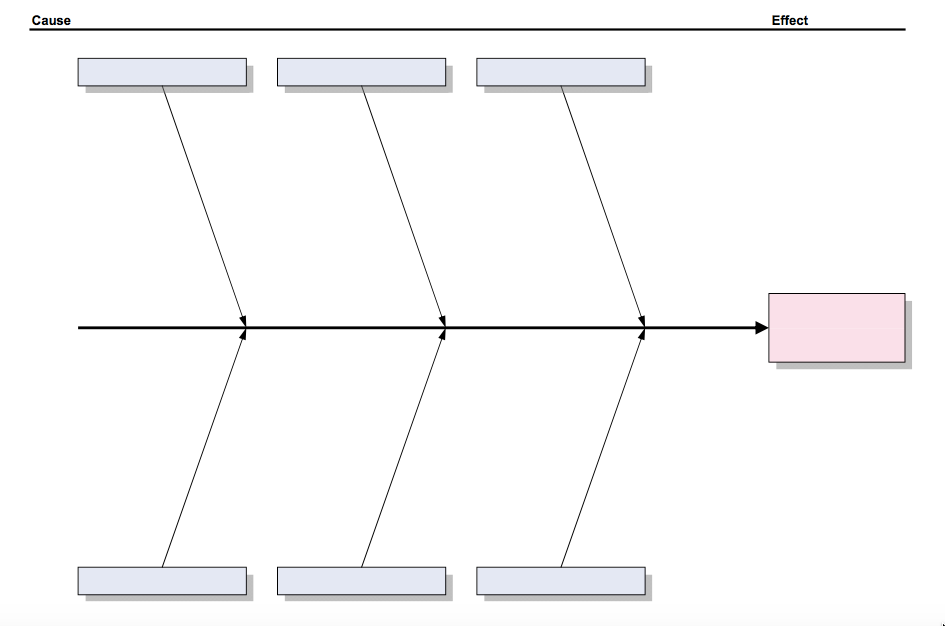 Step 3: Prepare the ConferenceIdentify the Stakeholders: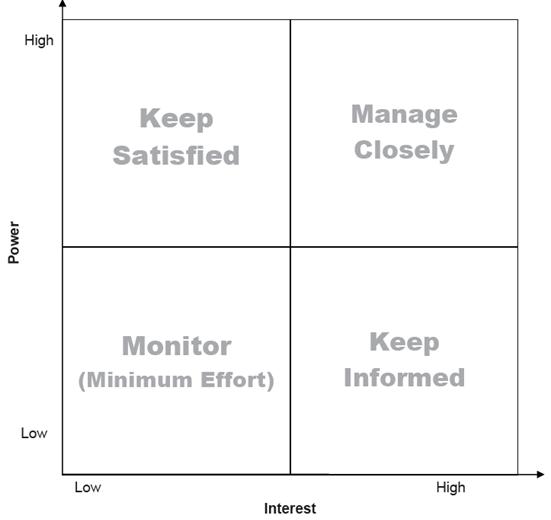 Step 3: Prepare the ConferenceIdentify Learning ObjectivesMedical Objectives	 i.e. Guidelines or Best Practices Quality Improvement Objectives 		i.e. Quality and Safety PracticesStep 4: Identify Action Items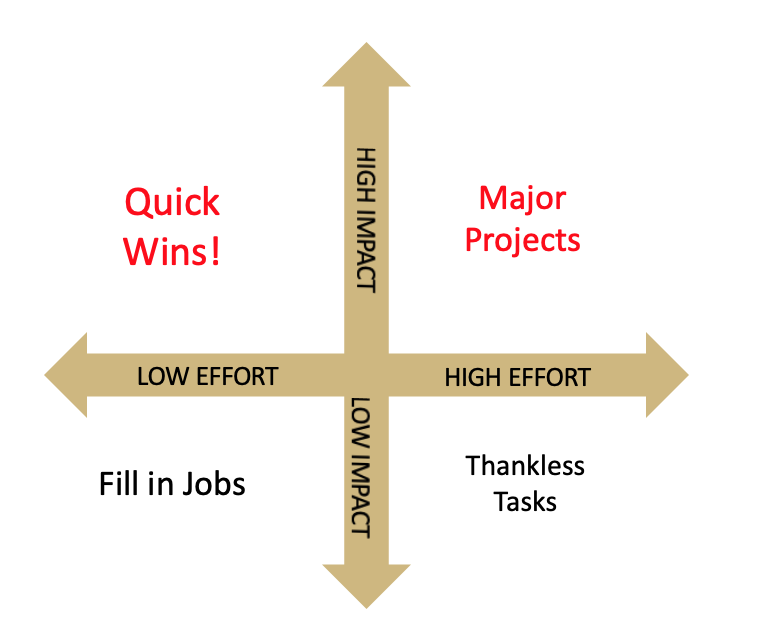 Which patient safety concerns are actionable? Who is your support team?How can you align these action items with organization priorities at UCH?